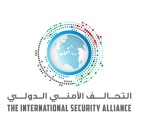 ISALEX19-oefening van start in Abu DhabiABU DHABI, Verenigde Arabische Emiraten--(BUSINESS WIRE)-- De eerste gezamenlijke oefening van de International Security Alliance (ISALEX19), gehost door het Ministerie van Binnenlandse Zaken (MoI) van de VAE, is gisteren (zondag) van start gegaan. Tijdens de oefening zijn 50 vertegenwoordigers van wetshandhavingsinstanties van de ISA-landen (International Security Alliance) betrokken, waaronder leden van tactische teams; snelle interventie-eenheden; en media-, communicatie-, civiele verdedigings- en Explosive Ordnance Disposal (EOD) teams.De ISLAEX19 wordt omschreven als een unieke, realistische ervaring en is gebaseerd op onverwachte scenario’s waarbij de teams van de ISA-landen volgens verschillende veiligheidstheorieën en -strategieën werken om de bereidheid van de internationale teams te testen rond beveiligingsbedreigingen.Deze bekendmaking is officieel geldend in de originele brontaal. Vertalingen zijn slechts als leeshulp bedoeld en moeten worden vergeleken met de tekst in de brontaal, die als enige rechtsgeldig is.ContactsInternational Security Alliance 
Raed Al Ajlouni, +971504702790 
Or 
Amanda Ayass, +971567225338 
amanda@securitymedia.ae 
Follow us on: Twitter | Facebook | YouTube | InstagramSource: UAE Ministry of InteriorMultimedia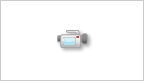  Video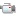 ISALEX19 Exercise Kicks-off in Abu Dhabi (Press Video : AETOSWire) VideoISALEX19 Exercise Kicks-off in Abu Dhabi (Press Video : AETOSWire)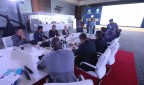  Photo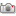 Participants during The International Security Alliance’s First Joint Exercise (ISALEX19) (Photo: AETOSWire) Logo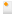 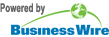 